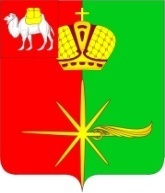  Челябинская область                СОВЕТ ДЕПУТАТОВКАРТАЛИНСКОГО ГОРОДСКОГО ПОСЕЛЕНИЯРЕШЕНИЕот 25 ноября 2020 г. № 07«Об исполнении бюджета Карталинского городского поселения за 2019 год»Рассмотрев представленный администрацией Карталинского городского поселения отчет об исполнении бюджета Карталинского городского поселения за 2019 год, заключение Контрольно-счетной палаты Карталинского муниципального района на отчет об исполнении бюджета Карталинского городского поселения за 2019 год, руководствуясь статьями 264.5 и 264.6 Бюджетного кодекса Российской Федерации, Положением «О бюджетном процессе в Карталинском городском поселении», утвержденного решением Совета депутатов Карталинского городского поселения от 24.12.2014 г. №93 с изменениями от 28.10.2015г. №10, от 10.12.2015г. №39, от 29.09.2016г. №112, от 27.10.2016г. №135, от 29.05.2017г. №73, от 29.11.2017г. №132, от 06.05.2019 г. №35), Уставом Карталинского городского поселения, Совет депутатов Карталинского городского поселения четвёртого созыва РЕШАЕТ:Утвердить отчет об исполнении бюджета Карталинского городского поселения за 2019 год по доходам в сумме 101440,3 тыс. рублей, по расходам в сумме 96890,3 тыс. рублей с превышением доходов над расходами (профицит местного бюджета) в сумме 4550,0 тыс. рублей со следующими показателями:по доходам бюджета Карталинского городского поселения по кодам классификации доходов бюджетов согласно приложению 1;по расходам бюджета Карталинского городского поселения по ведомственной структуре расходов бюджета согласно приложению 2;по расходам бюджета Карталинского городского поселения по разделам и подразделам классификации расходов бюджетов согласно приложению 3;по источникам финансирования дефицита бюджета Карталинского городского поселения по кодам классификации источников финансирования дефицитов бюджетов согласно приложению 2.Настоящее решение направить главе Карталинского городского поселения для опубликования в средствах массовой информации.3. Настоящее решение разместить на официальном сайте администрации Карталинского городского поселения в сети Интернет и на портале http://pravo-minjust.ru, http://право-минюст.рф, регистрация в качестве сетевого издания: Эл № ФС-72471 от 05.03.2018.4. Настоящее решение вступает в силу со дня его официального опубликования.Председатель Совета депутатовКарталинского городского поселения				Е.В. ПротасоваГлава Карталинского городского поселения							С.В. МарковскийПриложение 1к Решению Совета депутатовКарталинского городского поселенияот 25 ноября 2020 года № 07Доходыбюджета Карталинского городского поселенияпо кодам классификации доходов бюджетов за 2019 годтыс. руб.Приложение 2к Решению Совета депутатовКарталинского городского поселенияот 25 ноября 2020 года № 07Расходыбюджета Карталинского городского поселения по ведомственной структуре расходов бюджета за 2019 годтыс. руб.Приложение 3к Решению Совета депутатовКарталинского городского поселенияот 25 ноября 2020 года № 07Расходыбюджета Карталинского городского поселенияпо разделам и подразделам классификации расходов бюджетов за 2019 годтыс. руб.Приложение 4к Решению Совета депутатовКарталинского городского поселенияот 25 ноября 2020 года № 07Главный администраторКод бюджетной классификации Российской ФедерацииНаименование показателяСуммаВсего101 440,31001.03.02231.01.0000.110Доходы от уплаты акцизов на дизельное топливо, подлежащие распределению между бюджетами субъектов Российской Федерации и местными бюджетами с учетом установленных дифференцированных нормативов отчислений в местные бюджеты (по нормативам, установленным Федеральным законом о федеральном бюджете в целях формирования дорожных фондов субъектов Российской Федерации)3 685,41001.03.02241.01.0000.110Доходы от уплаты акцизов на моторные масла для дизельных и (или) карбюраторных (инжекторных) двигателей, подлежащие распределению между бюджетами субъектов Российской Федерации и местными бюджетами с учетом установленных дифференцированных нормативов отчислений в местные бюджеты (по нормативам, установленным Федеральным законом о федеральном бюджете в целях формирования дорожных фондов субъектов Российской Федерации)27,11001.03.02251.01.0000.110Доходы от уплаты акцизов на автомобильный бензин, подлежащие распределению между бюджетами субъектов Российской Федерации и местными бюджетами с учетом установленных дифференцированных нормативов отчислений в местные бюджеты (по нормативам, установленным Федеральным законом о федеральном бюджете в целях формирования дорожных фондов субъектов Российской Федерации)4 923,71001.03.02261.01.0000.110Доходы от уплаты акцизов на прямогонный бензин, подлежащие распределению между бюджетами субъектов Российской Федерации и местными бюджетами с учетом установленных дифференцированных нормативов отчислений в местные бюджеты (по нормативам, установленным Федеральным законом о федеральном бюджете в целях формирования дорожных фондов субъектов Российской Федерации)-539,71821.01.02010.01.0000.110Налог на доходы физических лиц с доходов, источником которых является налоговый агент, за исключением доходов, в отношении которых исчисление и уплата налога осуществляются в соответствии со статьями 227, 2271 и 228 Налогового кодекса Российской Федерации39 392,61821.01.02020.01.0000.110Налог на доходы физических лиц с доходов, полученных от осуществления деятельности физическими лицами, зарегистрированными в качестве индивидуальных предпринимателей, нотариусов, занимающихся частной практикой, адвокатов, учредивших адвокатские кабинеты, и других лиц, занимающихся частной практикой в соответствии со статьей 227 Налогового кодекса Российской Федерации127,91821.01.02030.01.0000.110Налог на доходы физических лиц с доходов, полученных физическими лицами в соответствии со статьей 228 Налогового кодекса Российской Федерации165,01821.05.03010.01.0000.110Единый сельскохозяйственный налог378,21821.06.01030.13.0000.110Налог на имущество физических лиц, взимаемый по ставкам, применяемым к объектам налогообложения, расположенным в границах городских поселений5 857,11821.06.06033.13.0000.110Земельный налог с организаций, обладающих земельным участком, расположенным в границах городских поселений6 344,81821.06.06043.13.0000.110Земельный налог с физических лиц, обладающих земельным участком, расположенным в границах городских поселений4 471,01821.07.01020.01.0000.110Налог на добычу общераспространенных полезных ископаемых145,31821.09.04053.13.0000.110Земельный налог (по обязательствам, возникшим до 1 января 2006 года), мобилизуемый на территориях городских поселений0,46621.11.05013.13.0000.120Доходы, получаемые в виде арендной платы за земельные участки, государственная собственность на которые не разграничена и которые расположены в границах городских поселений, а также средства от продажи права на заключение договоров аренды указанных земельных участков2 294,96671.11.05013.13.0000.120Доходы, получаемые в виде арендной платы за земельные участки, государственная собственность на которые не разграничена и которые расположены в границах городских поселений, а также средства от продажи права на заключение договоров аренды указанных земельных участков598,16671.11.05025.13.0000.120Доходы, получаемые в виде арендной платы, а также средства от продажи права на заключение договоров аренды за земли, находящиеся в собственности городских поселений (за исключением земельных участков муниципальных бюджетных и автономных учреждений)2 043,46671.11.05075.13.0000.120Доходы от сдачи в аренду имущества, составляющего казну городских поселений (за исключением земельных участков)3 339,76671.13.02995.13.0000.130Прочие доходы от компенсации затрат бюджетов городских поселений16,56671.14.02053.13.0000.410Доходы от реализации иного имущества, находящегося в собственности городских поселений (за исключением имущества муниципальных бюджетных и автономных учреждений, а также имущества муниципальных унитарных предприятий, в том числе казенных), в части реализации основных средств по указанному имуществу440,96671.14.06013.13.0000.430Доходы от продажи земельных участков, государственная собственность на которые не разграничена и которые расположены в границах городских поселений1 154,06671.16.90050.13.0000.140Прочие поступления от денежных взысканий (штрафов) и иных сумм в возмещение ущерба, зачисляемые в бюджеты городских поселений1,06671.17.01050.13.0000.180Невыясненные поступления, зачисляемые в бюджеты городских поселений-0,96671.17.05050.13.0000.180Прочие неналоговые доходы бюджетов городских поселений26,76672.02.15002.13.0000.150Дотации бюджетам городских поселений на поддержку мер по обеспечению сбалансированности бюджетов2 623,66672.02.15001.13.0000.150Дотации бюджетам городских поселений на выравнивание бюджетной обеспеченности20 799,06672.18.60010.13.0000.150Доходы бюджетов городских поселений от возврата остатков субсидий, субвенций и иных межбюджетных трансфертов, имеющих целевое назначение, прошлых лет из бюджетов муниципальных районов3 124,6Наименованиеведомстворазделподразделцелевая статьявид расходовСуммаНаименованиеведомстворазделподразделцелевая статьявид расходов2019 годВСЕГО96 890,3Администрация Карталинского городского поселения66795 232,4Общегосударственные вопросы667010012 472,1Функционирование высшего должностного лица субъекта Российской Федерации и муниципального образования66701021 640,2Непрограммные направления деятельности667010299 0 00 000001 640,2Расходы органов местного самоуправления667010299 0 04 000001 640,2Глава муниципального образования667010299 0 04 203001 640,2Расходы на выплаты персоналу в целях обеспечения выполнения функций государственными (муниципальными) органами, казенными учреждениями, органами управления государственными внебюджетными фондами667010299 0 04 203001001 640,2Функционирование Правительства Российской Федерации, высших исполнительных органов государственной власти субъектов Российской Федерации, местных администраций66701044 432,5Муниципальная программа «Передача части полномочий по решению вопросов местного значения Карталинскому муниципальному району на 2018-2020 годы»667010460 0 00 000001 525,2Иные межбюджетные трансферты местным бюджетам667010460 0 03 000001 525,2Межбюджетные трансферты из бюджетов поселений бюджету муниципального района в соответствии с заключенными соглашениями667010460 0 03 100001 525,2Межбюджетные трансферты667010460 0 03 100005001 525,2Непрограммные направления деятельности667010499 0 00 000002 907,3Расходы органов местного самоуправления667010499 0 04 000002 882,4Финансовое обеспечение выполнения функций муниципальными органами667010499 0 04 204002 882,4Расходы на выплаты персоналу в целях обеспечения выполнения функций государственными (муниципальными) органами, казенными учреждениями, органами управления государственными внебюджетными фондами667010499 0 04 204001002 159,6Закупка товаров, работ и услуг для обеспечения государственных (муниципальных) нужд667010499 0 04 20400200634,1Иные бюджетные ассигнования667010499 0 04 2040080088,7Уплата налога на имущество организаций, земельного и транспортного налогов667010499 0 89 0000024,9Финансовое обеспечение выполнения функций муниципальными органами667010499 0 89 2040024,9Иные бюджетные ассигнования667010499 0 89 2040080024,9Обеспечение деятельности финансовых, налоговых и таможенных органов и органов финансового (Финансово-бюджетного) надзора66701061 081,7Муниципальная программа «Передача части полномочий по решению вопросов местного значения Карталинскому муниципальному району на 2018-2020 годы»667010660 0 00 000001 081,7Иные межбюджетные трансферты местным бюджетам667010660 0 03 000001 081,7Межбюджетные трансферты из бюджетов поселений бюджету муниципального района в соответствии с заключенными соглашениями667010660 0 03 100001 081,7Межбюджетные трансферты667010660 0 03 100005001 081,7Другие общегосударственные вопросы66701135 317,7Муниципальная программа «Передача части полномочий по решению вопросов местного значения Карталинскому муниципальному району на 2018-2020 годы»667011360 0 00 000001 658,7Иные межбюджетные трансферты местным бюджетам667011360 0 03 000001 658,7Межбюджетные трансферты из бюджетов поселений бюджету муниципального района в соответствии с заключенными соглашениями667011360 0 03 100001 658,7Межбюджетные трансферты667011360 0 03 100005001 658,7Непрограммные направления деятельности667011399 0 00 000003 659,0Расходы органов местного самоуправления667011399 0 04 000003 415,5Резервные фонды местных администраций667011399 0 04 0700099,6Иные бюджетные ассигнования667011399 0 04 0700080099,6Содержание и обслуживание казны, приобретение имущества в казну Карталинского городского поселения667011399 0 04 090012 076,7Закупка товаров, работ и услуг для обеспечения государственных (муниципальных) нужд667011399 0 04 0900120086,2Капитальные вложения в объекты государственной (муниципальной) собственности667011399 0 04 090014001 905,0Иные бюджетные ассигнования667011399 0 04 0900180085,5Финансовое обеспечение выполнения функций муниципальными органами667011399 0 04 204001 239,2Закупка товаров, работ и услуг для обеспечения государственных (муниципальных) нужд667011399 0 04 204002001 092,5Иные бюджетные ассигнования667011399 0 04 20400800146,7Реализация государственных функций, связанных с общегосударственным управлением667011399 0 92 00000243,5Решение Совета депутатов Карталинского городского поселения «О присвоении звания Почетный гражданин города Карталы»667011399 0 92 4500041,4Единовременная денежная премия лицам, удостоенным звания Почетный гражданин города667011399 0 92 4500141,4Социальное обеспечение и иные выплаты населению667011399 0 92 4500130041,4Премии и иные поощрения в Карталинском городском поселении667011399 0 92 93000202,1Социальное обеспечение и иные выплаты населению667011399 0 92 93000300202,1Национальная безопасность и правоохранительная деятельность6670300739,1Защита населения и территории от чрезвычайных ситуаций природного и техногенного характера, гражданская оборона6670309739,1Муниципальная программа «Передача части полномочий по решению вопросов местного значения Карталинскому муниципальному району на 2018-2020 годы»667030960 0 00 00000339,1Иные межбюджетные трансферты местным бюджетам667030960 0 03 00000339,1Межбюджетные трансферты из бюджетов поселений бюджету муниципального района в соответствии с заключенными соглашениями667030960 0 03 10000339,1Межбюджетные трансферты667030960 0 03 10000500339,1Непрограммные направления деятельности667030999 0 00 00000400,0Расходы органов местного самоуправления667030999 0 04 00000400,0Резервные фонды местных администраций667030999 0 04 07000400,0Межбюджетные трансферты667030999 0 04 07000500400,0Национальная экономика667040015 483,2Дорожное хозяйство (дорожные фонды)667040915 027,2Муниципальная программа «Передача части полномочий по решению вопросов местного значения Карталинскому муниципальному району на 2018-2020 годы»667040960 0 00 0000015 027,2Иные межбюджетные трансферты местным бюджетам667040960 0 03 0000015 027,2Межбюджетные трансферты из бюджетов поселений бюджету муниципального района в соответствии с заключенными соглашениями667040960 0 03 1000015 027,2Межбюджетные трансферты667040960 0 03 1000050015 027,2Другие вопросы в области национальной экономики6670412456,0Муниципальная программа «Передача части полномочий по решению вопросов местного значения Карталинскому муниципальному району на 2018-2020 годы»667041260 0 00 00000456,0Иные межбюджетные трансферты местным бюджетам667041260 0 03 00000456,0Межбюджетные трансферты из бюджетов поселений бюджету муниципального района в соответствии с заключенными соглашениями667041260 0 03 10000456,0Межбюджетные трансферты667041260 0 03 10000500456,0Жилищно-коммунальное хозяйство667050039 002,1Жилищное хозяйство667050196,1Муниципальная программа «Передача части полномочий по решению вопросов местного значения Карталинскому муниципальному району на 2018-2020 годы»667050160 0 00 0000096,1Иные межбюджетные трансферты местным бюджетам667050160 0 03 0000096,1Межбюджетные трансферты из бюджетов поселений бюджету муниципального района в соответствии с заключенными соглашениями667050160 0 03 1000096,1Межбюджетные трансферты667050160 0 03 1000050096,1Коммунальное хозяйство66705029 400,9Муниципальная программа «Передача части полномочий по решению вопросов местного значения Карталинскому муниципальному району на 2018-2020 годы»667050260 0 00 000009 400,9Иные межбюджетные трансферты местным бюджетам667050260 0 03 000009 400,9Межбюджетные трансферты из бюджетов поселений бюджету муниципального района в соответствии с заключенными соглашениями667050260 0 03 100009 400,9Межбюджетные трансферты667050260 0 03 100005009 400,9Благоустройство667050323 117,7Муниципальная программа «Передача части полномочий по решению вопросов местного значения Карталинскому муниципальному району на 2018-2020 годы»667050360 0 00 0000023 017,7Иные межбюджетные трансферты местным бюджетам667050360 0 03 0000023 017,7Межбюджетные трансферты из бюджетов поселений бюджету муниципального района в соответствии с заключенными соглашениями667050360 0 03 1000023 017,7Межбюджетные трансферты667050360 0 03 1000050023 017,7Непрограммные направления деятельности667050399 0 00 00000100,0Иные расходы на реализацию отраслевых мероприятий667050399 0 07 00000100,0Прочие мероприятия в сфере жилищно-коммунального хозяйства667050399 0 07 95000100,0Закупка товаров, работ и услуг для обеспечения государственных (муниципальных) нужд667050399 0 07 95000200100,0Другие вопросы в области жилищно-коммунального хозяйства66705056 387,4Муниципальная программа «Передача части полномочий по решению вопросов местного значения Карталинскому муниципальному району на 2018-2020 годы»667050560 0 00 000006 387,4Иные межбюджетные трансферты местным бюджетам667050560 0 03 000006 387,4Межбюджетные трансферты из бюджетов поселений бюджету муниципального района в соответствии с заключенными соглашениями667050560 0 03 100006 387,4Межбюджетные трансферты667050560 0 03 100005006 387,4Образование6670700350,0Молодежная политика6670707350,0Муниципальная программа «Передача части полномочий по решению вопросов местного значения Карталинскому муниципальному району на 2018-2020 годы»667070760 0 00 00000350,0Иные межбюджетные трансферты местным бюджетам667070760 0 03 00000350,0Межбюджетные трансферты из бюджетов поселений бюджету муниципального района в соответствии с заключенными соглашениями667070760 0 03 10000350,0Межбюджетные трансферты667070760 0 03 10000500350,0Культура, кинематография 667080024 049,3Культура667080121 572,6Муниципальная программа «Передача части полномочий по решению вопросов местного значения Карталинскому муниципальному району на 2018-2020 годы»667080160 0 00 0000021 572,6Иные межбюджетные трансферты местным бюджетам667080160 0 03 0000021 572,6Межбюджетные трансферты из бюджетов поселений бюджету муниципального района в соответствии с заключенными соглашениями667080160 0 03 1000021 572,6Межбюджетные трансферты667080160 0 03 1000050021 572,6Другие вопросы в области культуры, кинематографии66708042 476,7Муниципальная программа «Передача части полномочий по решению вопросов местного значения Карталинскому муниципальному району на 2018-2020 годы»667080460 0 00 000002 476,7Иные межбюджетные трансферты местным бюджетам667080460 0 03 000002 476,7Межбюджетные трансферты из бюджетов поселений бюджету муниципального района в соответствии с заключенными соглашениями667080460 0 03 100002 476,7Межбюджетные трансферты667080460 0 03 100005002 476,7Социальная политика66710001 304,0Социальное обеспечение населения6671003984,0Муниципальная программа «Передача части полномочий по решению вопросов местного значения Карталинскому муниципальному району на 2018-2020 годы»667100360 0 00 00000984,0Иные межбюджетные трансферты местным бюджетам667100360 0 03 00000984,0Межбюджетные трансферты из бюджетов поселений бюджету муниципального района в соответствии с заключенными соглашениями667100360 0 03 10000984,0Межбюджетные трансферты667100360 0 03 10000500984,0Другие вопросы в области социальной политики6671006320,0Муниципальная программа «Передача части полномочий по решению вопросов местного значения Карталинскому муниципальному району на 2018-2020 годы»667100660 0 00 00000320,0Иные межбюджетные трансферты местным бюджетам667100660 0 03 00000320,0Межбюджетные трансферты из бюджетов поселений бюджету муниципального района в соответствии с заключенными соглашениями667100660 0 03 10000320,0Межбюджетные трансферты667100660 0 03 10000500320,0Физическая культура и спорт66711001 832,6Массовый спорт66711021 832,6Муниципальная программа «Передача части полномочий по решению вопросов местного значения Карталинскому муниципальному району на 2018-2020 годы»667110260 0 00 000001 832,6Иные межбюджетные трансферты местным бюджетам667110260 0 03 000001 832,6Межбюджетные трансферты из бюджетов поселений бюджету муниципального района в соответствии с заключенными соглашениями667110260 0 03 100001 832,6Межбюджетные трансферты667110260 0 03 100005001 832,6Совет депутатов Карталинского городского поселения6681 657,9Общегосударственные вопросы66801001 657,9Функционирование законодательных (представительных) органов государственной власти и представительных органов муниципальных образований.66801031 477,7Непрограммные направления деятельности668010399 0 00 000001 477,7Расходы органов местного самоуправления668010399 0 04 000001 477,7Финансовое обеспечение выполнения функций муниципальными органами668010399 0 04 204001 477,7Расходы на выплаты персоналу в целях обеспечения выполнения функций государственными (муниципальными) органами, казенными учреждениями, органами управления государственными внебюджетными фондами668010399 0 04 204001001 113,8Закупка товаров, работ и услуг для обеспечения государственных (муниципальных) нужд668010399 0 04 20400200362,5Иные бюджетные ассигнования668010399 0 04 204008001,4Другие общегосударственные вопросы6680113180,2Непрограммные направления деятельности668011399 0 00 00000180,2Расходы органов местного самоуправления668011399 0 04 0000095,7Финансовое обеспечение выполнения функций муниципальными органами668011399 0 04 2040095,7Закупка товаров, работ и услуг для обеспечения государственных (муниципальных) нужд668011399 0 04 2040020095,7Реализация муниципальных функций, связанных с муниципальным управлением 668011399 0 92 0000084,5Премии и иные поощрения в Карталинском городском поселении668011399 0 92 9300084,5Социальное обеспечение и иные выплаты населению668011399 0 92 9300030084,5Наименование Код бюджетной классификации Российской ФедерацииКод бюджетной классификации Российской ФедерацииСуммаНаименование разделподразделВСЕГО96 890,3Общегосударственные вопросы010014 130,0Функционирование высшего должностного лица субъекта Российской Федерации и муниципального образования01021 640,2Функционирование законодательных (представительных) органов государственной власти и представительных органов муниципальных образований01031 477,7Функционирование Правительства Российской Федерации, высших исполнительных органов государственной власти субъектов Российской Федерации, местных администраций01044 432,5Обеспечение деятельности финансовых, налоговых и таможенных органов и органов финансового (финансово-бюджетного) надзора01061 081,7Другие общегосударственные вопросы01135 497,9Национальная безопасность и правоохранительная деятельность0300739,1Защита населения и территории от чрезвычайных ситуаций природного и техногенного характера, гражданская оборона0309739,1Национальная экономика040015 483,2Дорожное хозяйство (дорожные фонды)040915 027,2Другие вопросы в области национальной экономики0412456,0Жилищно-коммунальное хозяйство050039 002,1Жилищное хозяйство050196,1Коммунальное хозяйство05029 400,9Благоустройство050323 117,7Другие вопросы в области жилищно-коммунального хозяйства05056 387,4Образование0700350,0Молодежная политика0707350,0Культура, кинематография080024 049,3Культура080121 572,6Другие вопросы в области культуры, кинематографии08042 476,7Социальная политика10001 304,0Социальное обеспечение населения1003984,0Другие вопросы в области социальной политики1006320,0Физическая культура и спорт11001 832,6Массовый спорт11021 832,6Источникифинансирования дефицита бюджета Карталинского городского поселенияпо кодам классификации источников финансирования дефицитов бюджетовза 2019 годИсточникифинансирования дефицита бюджета Карталинского городского поселенияпо кодам классификации источников финансирования дефицитов бюджетовза 2019 годИсточникифинансирования дефицита бюджета Карталинского городского поселенияпо кодам классификации источников финансирования дефицитов бюджетовза 2019 год(тыс. руб.)Наименование показателяКод бюджетной классификации Российской ФедерацииСуммаСуммаСуммаИсточники внутреннего финансирования дефицитов бюджетов, всего000 01 00 00 00 00 0000 000-4550,0-4550,0-4550,0Увеличение прочих остатков денежных средств бюджетов городских поселений667 01 05 02 01 13 0000 510-4550,0-4550,0-4550,0